г. Петропавловск-Камчатский		                                           мая 2017 годаПРИКАЗЫВАЮ:Внести изменение в приложение № 2 к приказу Агентства инвестиций и предпринимательства Камчатского края от 22.07.2016 № 91-п                                           «Об утверждении условий премирования руководителей краевых государственных учреждений, подведомственных Агентству инвестиций и предпринимательства Камчатского края и утверждении целевых показателей и критериев оценки эффективности их деятельности», изложив строку 5 раздела 1 «Критерии оценки основной деятельности учреждения» в редакции согласно приложению к настоящему приказу.	2. Настоящий приказ вступает в силу с даты подписания распространяется на правоотношения, возникшие с 1 апреля 2017 года..Руководитель                                                                                   О.В. ГерасимоваСОГЛАСОВАНО:Начальник отдела РПиРП                                                                                      Е.А. КолесниковаИсп.Михаил Михайлович Зубарь42-43-99Приложение к приказу Агентства инвестиций и предпринимательства Камчатского края 22.07.2016 № 91-п	«».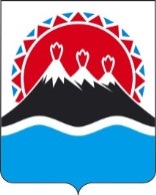 АГЕНТСТВО ИНВЕСТИЦИЙ И ПРЕДПРИНИМАТЕЛЬСТВАКАМЧАТСКОГО КРАЯПРИКАЗ №     -пАГЕНТСТВО ИНВЕСТИЦИЙ И ПРЕДПРИНИМАТЕЛЬСТВАКАМЧАТСКОГО КРАЯПРИКАЗ №     -пАГЕНТСТВО ИНВЕСТИЦИЙ И ПРЕДПРИНИМАТЕЛЬСТВАКАМЧАТСКОГО КРАЯПРИКАЗ №     -пАГЕНТСТВО ИНВЕСТИЦИЙ И ПРЕДПРИНИМАТЕЛЬСТВАКАМЧАТСКОГО КРАЯПРИКАЗ №     -пО внесении изменений в приказ Агентства инвестиций и предпринимательства Камчатского края от 22.07.2016 № 91-п «Об утверждении условий премирования руководителей краевых государственных учреждений, подведомственных Агентству инвестиций и предпринимательства Камчатского края и утверждении целевых показателей и критериев оценки эффективности их деятельности»№ п.п.Целевой показательКритерии оценки, в баллах(максимально возможное)5.Урегулирование дебиторской задолженности участников выставочных мероприятий (наличие в учёте дебиторской задолженности сроком более трёх месяцев с момента её возникновения, за исключением дебиторской задолженности, урегулирование которой производится в судебном порядке или по которой от участников выставочных мероприятий получены гарантийные письма об отсрочке платежа):- при отсутствии дебиторской задолженности3- при наличии дебиторской задолженности по выставленным актам об оказании услуг в количестве от 1 до 32- при наличии дебиторской задолженности по выставленным актам об оказании услуг в количестве от 4 до 51- при наличии дебиторской задолженности по выставленным актам об оказании услугв количестве более 5-